 MULTIYEAR TRAINING AND EXERCISE PLAN (MYTEP)Bluegrass Healthcare Coalition 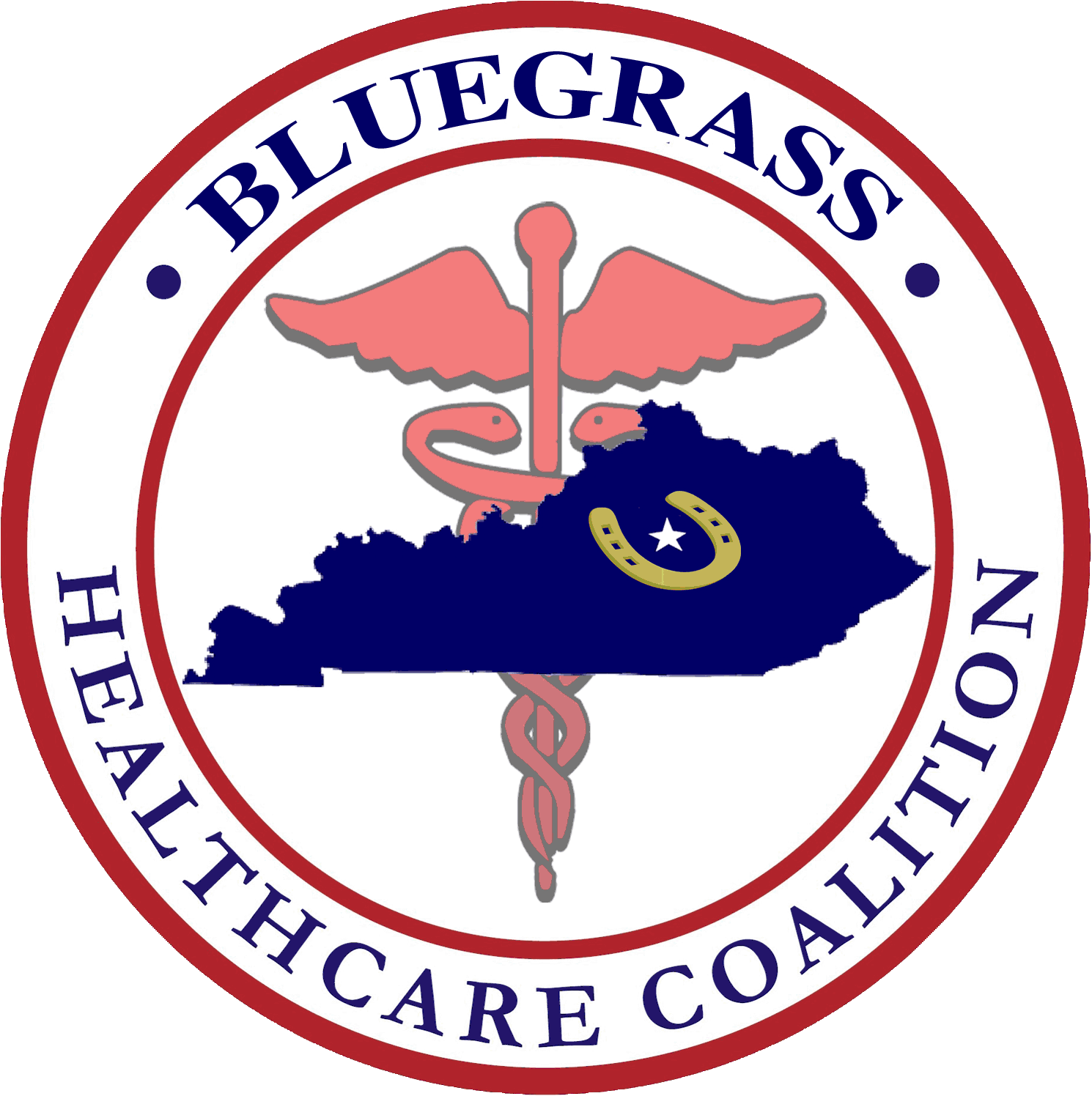 Budget Periods: July 1, 2020 - June 30, 2022This page is intentionally blank.Administrative Handling InstructionsThe title of this document is [enter coalition name here] Health Care Coalition’s (HCC) Multiyear Training and Exercise Plan (MYTEP). This document should be safeguarded, handled, transmitted, and stored in accordance with appropriate security directives and should be released to individuals on a need-to-know basis. Information contained herein was prepared for the exclusive use of the HCC and other agencies that are responsible for emergency preparedness and response. Reproduction of this document, in whole or in part, without prior approval from the HCC is prohibited. For more information, please refer to the following points of contact (POCs): Table of ContentsAdministrative Handling Instructions	iiiTable of Contents	ivPurpose	1Appendix A: Multi-Year Training and Exercise Schedule	A-1Appendix B: Acronyms	B-1This page is intentionally blank.PurposeThe purpose of this Multiyear Training and Exercise Plan (MYTEP) is to provide a roadmap for the Bluegrass Healthcare Coalition to follow in accomplishing the program priorities identified during the HCC’s annual Multiyear Training and Exercise Planning Workshop (MYTEPW). This plan is a supporting document to the Kentucky Department for Public Health’s (KDPH) Multiyear Training and Exercise Plan (MYTEP).  This MYTEP is a living document that will be updated annually and be submitted to meet the annual Hospital Preparedness Program (HPP) reporting requirements as listed in federal guidance documents, KDPH’s Preparedness Branch Strategic Plan, and the current Kentucky Regional Healthcare Coalition (HCC) Regional Grant and Spending Plan Guidance. Included in the MYTEP is a training and exercise schedule which provides graphic illustration of proposed training and exercise activities for the period of July 1, 2020 to June 30, 2022. It is representative of the natural progression of training and exercises that should take place in accordance with the building-block approach.HCCs are encouraged to develop the MYTEP in coordination with local, regional and state planning partners. During the planning process, HCCs should reference the KDPH MYTEP and consider additional state/federal requirements, potential threats, vulnerabilities, baseline levels of preparedness and/or exercise needs.  Appendix A: Multiyear Training and Exercise ScheduleAppendix A contains a graphic illustration of proposed training and exercise activities for [enter coalition name here] HCC from July 1, 2019 to June 30, 2021. This schedule portrays both training and exercises that correspond to the program priorities as identified state and federal guidance.  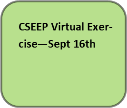 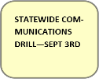 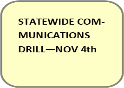 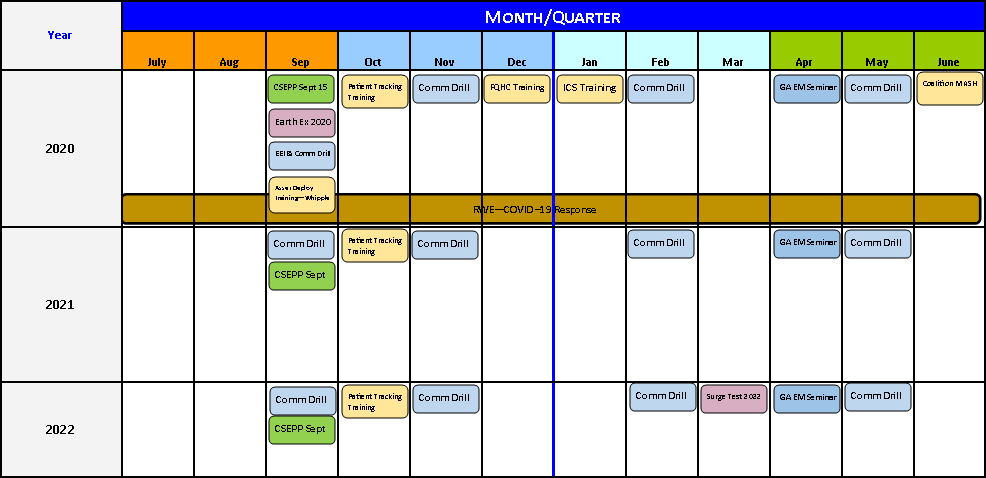 Appendix B: AcronymsName:  Dave CarneyTitle:    Regional Response CoordinatorOffice: Clark Co Health DeptAddress:400 Professional Dr, Winchester 40391Phone:  (502) 905-9969Email:  DavidN.Carney@ky.govName: Terri Schoebel Title:   Coalition ChairOffice: VA Medical Center - LeestownAddress: 2250 Leestown Rd, Lexington 40511Phone:  (859) 948-0425Email: Terri.Montgomery@va.govTrainingSeminarWorkshopTabletopGameDrillFunctional Full-Scale Real-WorldTRNSEMWSHTTXGMEDRLFEFSERWEAcronymTitleDRLDrillFEFunctional ExerciseFSEFull-Scale ExerciseGMEGameHCCHealthcare CoalitionHPPHospital Preparedness ProgramMSMedical SurgePOCPoint of ContactSEMSeminarTEPTraining and Exercise PlanTRNTrainingTTXTabletop ExerciseWSHWorkshop